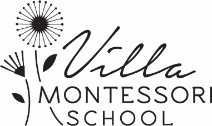 Dear Parents,We have received feedback from parents of current fourth graders that the transition to fourth grade can be quite challenging. One of the main challenges for them is adjusting to nightly math and reading homework. We want to better prepare them for that by giving them practice doing daily math homework and keep their skills up to speed. In this folder there are 5 weeks’ worth of homework assignments to be completed over the summer. Students will turn their folder with completed assignments into a designated bin in the classroom when they come back to school on the first day.The folder also contains an answer key for parents. Please remove this and keep it handy. The answer key provides the correct answers to the problems and also shows the solutions to some of them. The aligning state standard is noted beside most of the answers as reference. There are some problems, however, that do not have the state standard listed because they are not directly addressing a standard. We ask that parents check their child’s math answers and write a note if their child is having difficulty with a particular problem or concept and then sign the page.In addition to the math work, students are asked to read at least one book of their choice and keep a reading log on the enclosed page. Upon returning to school, students will give a short presentation about one of the books they read. Book guidelines will be discussed during the Preview Day and are enclosed in the homework folder.  Please spread the homework over the entire summer rather than waiting until the last few weeks.Our experience has taught us that there is less regression and time needed for recoupment when students practice math and reading over the summer months. As the adage goes, Practice makes permanent!Sincerely,Christy CantuElementary Director